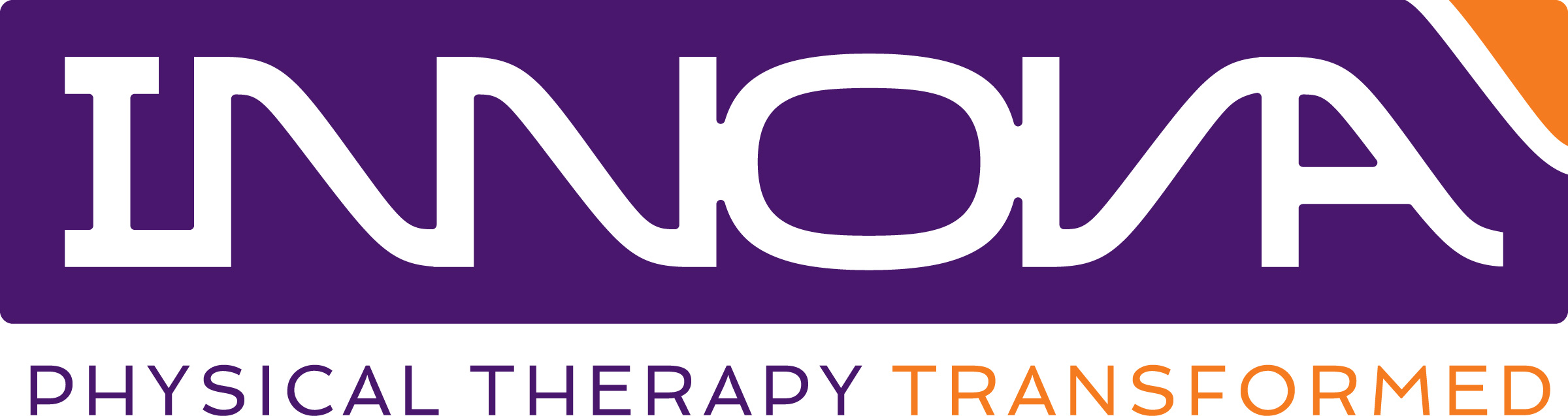 Sex (required for insurance purposes):  Male  FemaleGender if different from sex (optional):   Transgender  Gender Fluid  Non-Binary  Other______________Pronoun Preference (optional):  he/ him/ his  she/ her/ hers  they/ them/ theirs  Other _____________I authorize treatment of the person named above and agree to pay all fees for such treatment. I hereby authorize my insurance benefits to be paid directly to the provider of service and I am financially responsible for non-covered services. I also authorize Innova Physical Therapy to release any information to referring/consulting physicians or other health care providers as deemed appropriate to facilitate my/our care. Please check the appropriate box to describe the level of pain/ discomfort you are having today.Please describe the timing of your pain:Worst in Morning   Worst in Evening Have you experienced any of the following in association with your current problem: Locking Buckling Lip numbness Giving way  Dislocating  Loss of balance  Unconsciousness Pain with cough/sneeze Dizziness or blurred visionPain with yawning Pain with brushing teethPain with eatingPlease list three activities you are unable to do or are having difficulty with as a result of your problem:ActivityHave you had any of the following tests:Prior Surgery: If none, indicate N/AMedications: If none, indicate N/AHave you had any long-term use of Prednisone, Cortisone, steroids, inhalants? Yes NoPlease check as many of the following conditions apply to you:Work:Patients who are faced with daily pain commonly experience worry, frustration and sadness. Please check the appropriate box to indicate the extent that you are troubled by the following:Emotional StatusI voluntarily give my permission to Innova Physical Therapy to provide therapy services and treatment to me. I understand by signing this form, I am authorizing them to treat me for as long as I seek care from Innova Physical Therapy, or until I withdraw my consent in writing.Standard Insurance Policy:Innova will bill your insurance carrier as a courtesy to you. However, you are ultimately responsible for payment for services you receive. If we are contracted with your insurance company, we must follow our contract and their requirements. It is the insurance company that makes the final determination of your eligibility. Costs you may be responsible for after insurance processes:DeductibleCopaymentsNon-Covered ServicesIf your insurance company requires a referral, you are responsible for obtaining it. Failure to obtain the referral may result in a lower payment from the insurance company. Referrals are current for 90 days unless otherwise specified.Copays are due at the time of service. It is your responsibility to know the amount of your copay.  My copay is $      .The balance on your monthly statement is due and payable when the statement is issued, and is past due if not paid by the due date on the statement. Payment plans are available upon request.Self-Pay Policy:Innova will apply a discount for patients without insurance coverage, or for those patients that have exceeded insurance benefits. Payment is due at the time services are rendered. Auto PIP/ Third Party Policy:We do not accept third-party or accident settlement liens. If you are being treated as part of a personal injury lawsuit or claim, we require verification from your attorney prior to your initial visit. We require that you allow us to bill your health insurance or pay our self-pay rates at the time of service.Cancellation Policy:The appointments made for you represent a time set aside specifically for you and your therapist. We value your time and ask that you value ours by giving at least 24 hours’ notice for any cancellations or changes to your appointment. Patients who fail to provide 24 hours’ notice will be charged a $60.00 fee. This fee is not billable to insurance and is due at your next scheduled appointment. Patients who cancel or no show on three separate occasions will be discharged from physical therapy and removed from the schedule. In the event that you are discharged from our care, your referring provider or case manager will be notified of the reason for discharge. If you have any questions regarding this policy, please do not hesitate to contact our Clinic Director at: (425) 658-4980I understand the Financial Policies as described above. I acknowledge that I am financially responsible for any balance due on covered or non-covered services.My signature confirms that I have been informed of my rights to privacy regarding my protected health information, under the Health Information Portability and Accountability Act (HIPAA). I have been given the right to review and receive a copy of Innova’s Notice of Privacy Practices. I understand that Innova Physical Therapy will use or disclose my health information for treatment, billing and healthcare operation. I understand that I have the right to request in writing how my private information is used or disclosed. Patient Information (Please Print)First NameMILast NameDOBAddressCityStateZipPhone (     )   Email:       How do you want to receive appointment reminders?Select 1:    Text  Phone Call  EmailWho may we thank for referring you?   Please Indicate Whom Emergency ContactNamePhone (     )RelationshipProblemReferring ProviderPrimary Care PhysicianInjury/ Body Part Involved  Right  LeftLast MD VisitHave you previously been treated by a Physical Therapist this year? Yes   No   Insurance InformationPrimary InsuranceSecondary InsuranceSubscriber NameSubscriber NameSubscriber DOBSubscriber DOBRelationship to SubscriberRelationship to SubscriberID #Group #ID #Group #Work Related Injury or Motor Vehicle Accident Work Related MVAClaim No.Date of InjuryInsurance NameInsurance Billing AddressClaim Manager’s NamePhone (     ) This is not work or accident related AgreementSignature (Parent/ Guardian if patient is a minor)DateName: Height:Weight: PERSONAL HEALTH HISTORYWhat problem/ issue brings you here today?Mark the areas of the body where you feel pain. Include all affected areas. Use the appropriate symbols.ACHE >>>>     NUMBNESS ////     PINS & NEEDLES oooo     STABBING ++++     BURNING xxxx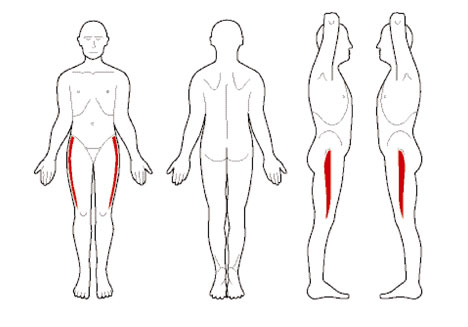 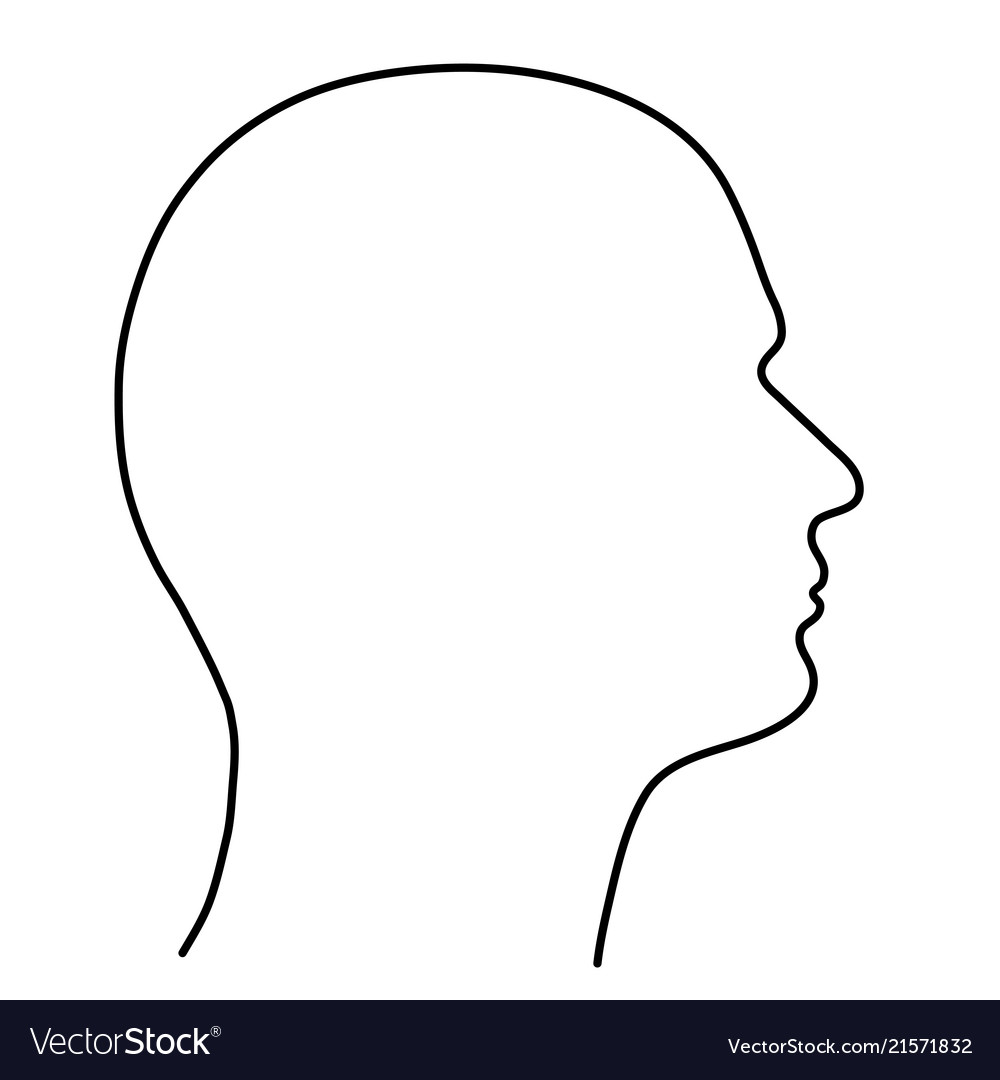 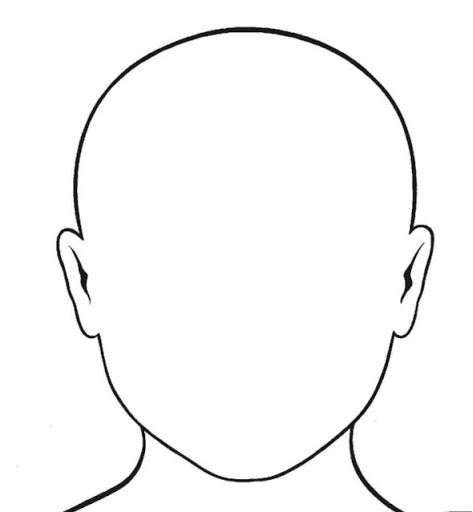 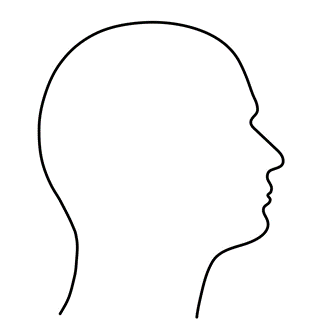 0= No pain10= Worst pain imaginable  0  1  2  3  4  5  6  7  8  9  10When did your injury begin?Constant        Comes and Goes        Getting Worse        Getting Better        Keeps Me AwakeConstant        Comes and Goes        Getting Worse        Getting Better        Keeps Me AwakeConstant        Comes and Goes        Getting Worse        Getting Better        Keeps Me AwakeWhat activities aggravate your injury/problem area?What activities relieve your injury/problem area?My current exercise program includes: 1= Unable to perform activity10= Able to perform activity as before problem1.1  2  3  4  5  6  7  8  9  102.1  2  3  4  5  6  7  8  9  103.1  2  3  4  5  6  7  8  9  10Bone Scan       MRI       XRAY        EMG        CT Scan       Blood Work       InjectionsConed Beam Scan      Nerve TestsBone Scan       MRI       XRAY        EMG        CT Scan       Blood Work       InjectionsConed Beam Scan      Nerve TestsBone Scan       MRI       XRAY        EMG        CT Scan       Blood Work       InjectionsConed Beam Scan      Nerve TestsBone Scan       MRI       XRAY        EMG        CT Scan       Blood Work       InjectionsConed Beam Scan      Nerve TestsOther:Have you received treatment for your current condition?Have you received treatment for your current condition?Yes  NoPhysical Therapy                  Massage Therapy                     Chiropractic                  AcupunctureInjection:Date:Location:TYPEDATENAMEDOSAGE Chest Pain Dizziness Osteoarthritis Heart Attack Imbalance/ Frequent Falls Rheumatoid Arthritis High Blood Pressure Severe Night Pain Osteoporosis Low Blood Pressure Difficulty Sleeping Tuberculosis High Blood Cholesterol Night Sweats Cancer Poor Circulation Fatigue Skin Rash/ Disease Bleeding/ Bruising Problem Loss of Appetite Hepatitis Blood Clots Chills HIV/ AIDS Respiratory Disease Vomiting Diabetes Difficulty Breathing Nausea Pregnancy Persistent or Unusual Cough Swollen Ankles Smoking Head Injury/ Concussion Numbness to Hands or Feet Unusual Stress at Home Stroke Visual/ Hearing Problems Unusual Stress at Work Seizures Bowel/ Bladder Problems Blackouts ArteriosclerosisJob TitleEmployment StatusHow physically demanding is your job? Sedentary  Light  Moderate  Heavy0= NONE10= SEVEREAnxiety0    1    2    3    4    5    6    7    8    9    10Depression0    1    2    3    4    5    6    7    8    9    10Irritability0    1    2    3    4    5    6    7    8    9    10Did you experience anxiety or depression prior to the problem in which we are seeing you for today?YesNoHave you received counseling for anxiety or depression?YesNoDo you have a history of psychological disease? (ie: ADD, OCD, Bipolar, Schizophrenia)YesNoWould you like to share any other information with us today?Signature (Parent/ Guardian if patient is a minor)DateFINANCIAL POLICYSignature (Parent/ Guardian if patient is a minor)DatePATIENT ACKNOWLEDGEMENT OF PRIVACY PRACTICESSignature (Parent/ Guardian if patient is a minor)Date